State of Kansas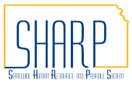 WorkCenter:  Reject by Payroll (Payable Time)Statewide Human Resource and Payroll SystemDate CreatedDate Created4/29/2022VersionVersion1.0InformationInformationThis job aid replaces the RP instruction part of the  PAY011 Payroll Error Messages job aid.SecuritySecuritySHARPKS_HR_WORKCENTER_USERKS_PAYROLL_WORKCENTER_USER KS_TL_WORKCENTER_USER Monday, Day 9 throughTuesday, Day 3:  Resolving RP (Rejected by Payroll) ErrorsMonday, Day 9 throughTuesday, Day 3:  Resolving RP (Rejected by Payroll) ErrorsMonday, Day 9 throughTuesday, Day 3:  Resolving RP (Rejected by Payroll) Errors1.Time and Labor HomepageTime and Labor WorkCenter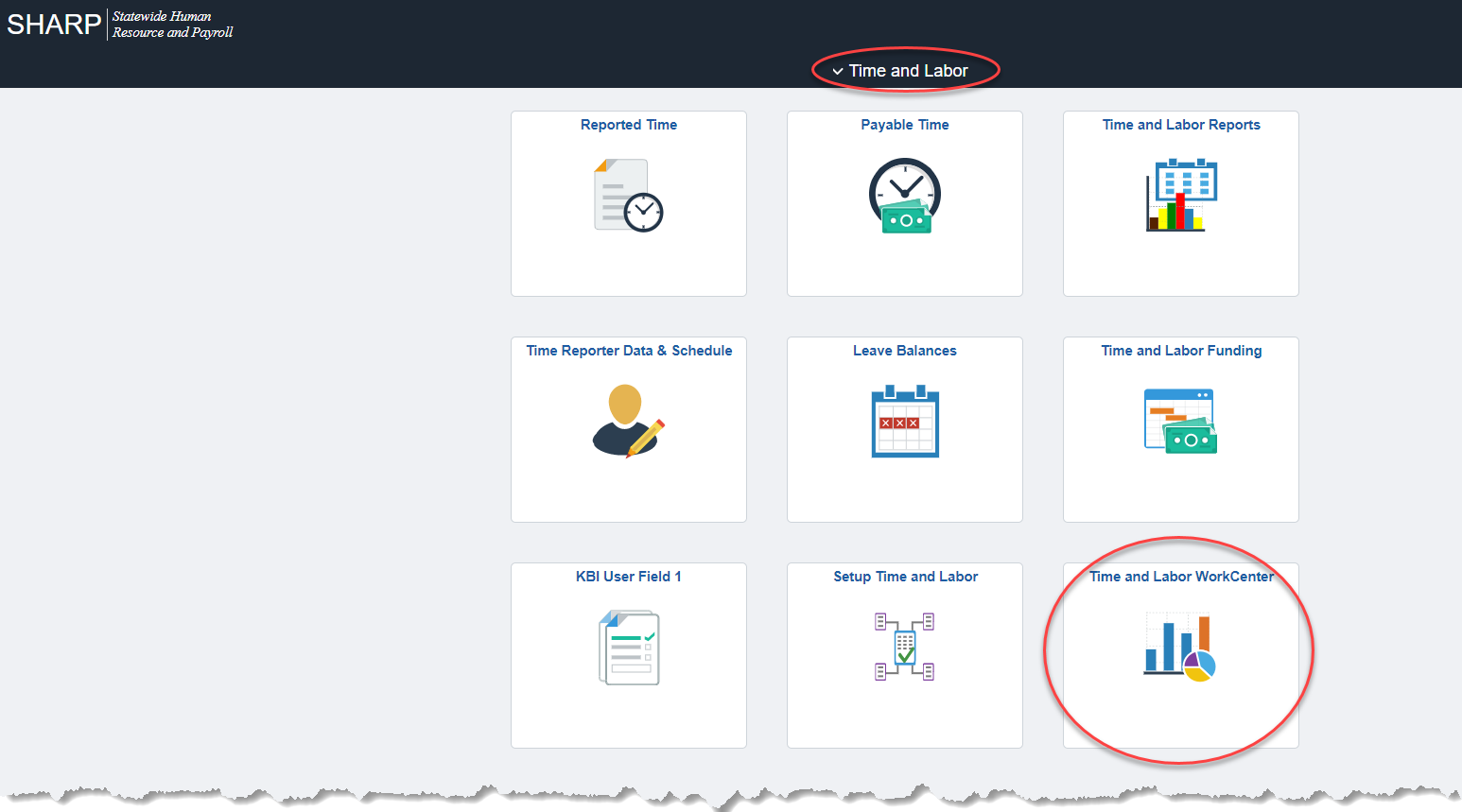 2.Reject by Payroll (Payable Time)Enter your agency number in the 3 Digit Dept ID fieldView Results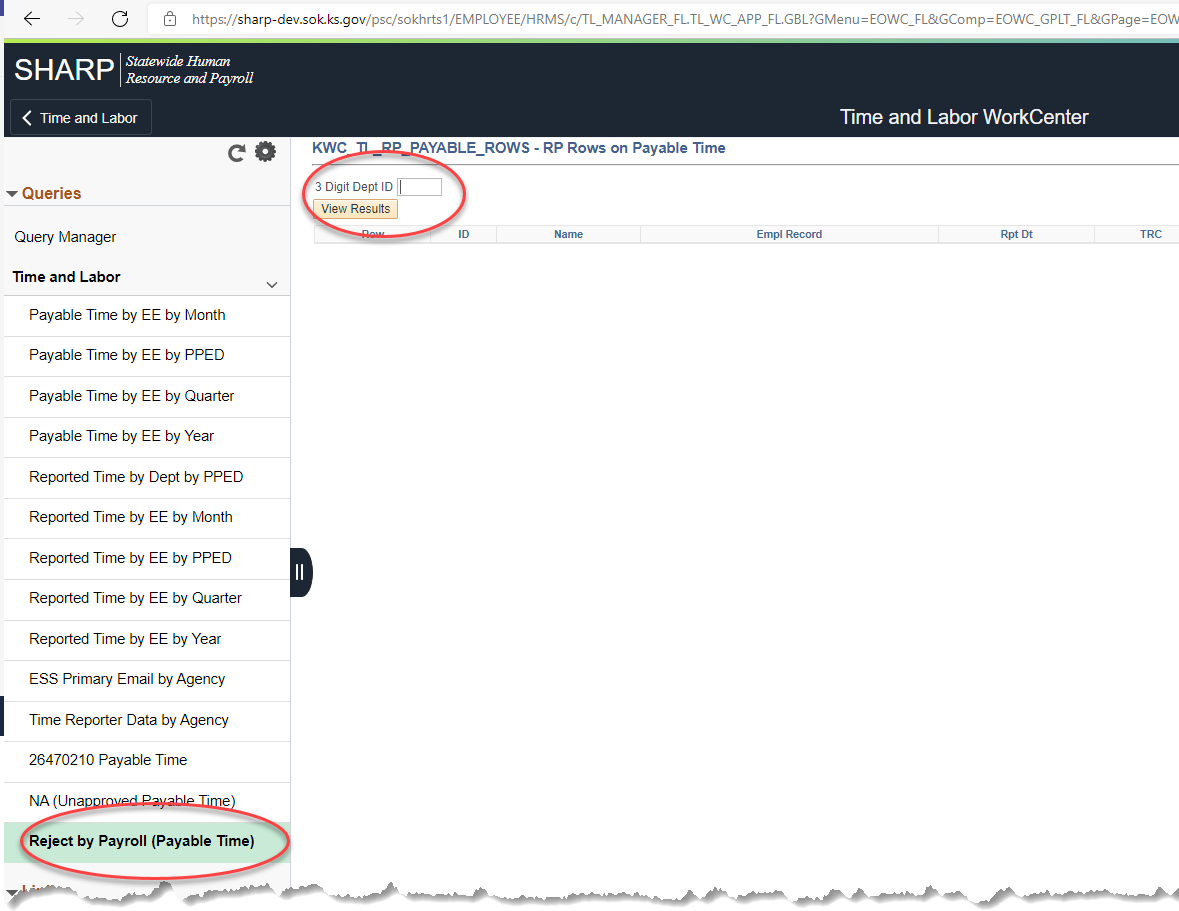 3.This report is ‘real-time’ meaning all errors displayed are showing as being in error at the time the report is run.    Click on Excel SpreadSheet to download errors to Excel.  Sort the spreadsheet by Rpt Dt to sort by dateAdd a FilterUsing the filter on the ID field, select the first employee in your listMake note that this employee’s errors are for Pay Period 8/22/2021 through 9/4/2021.  *Be careful to pay attention that some employees may have multiple periods in errors.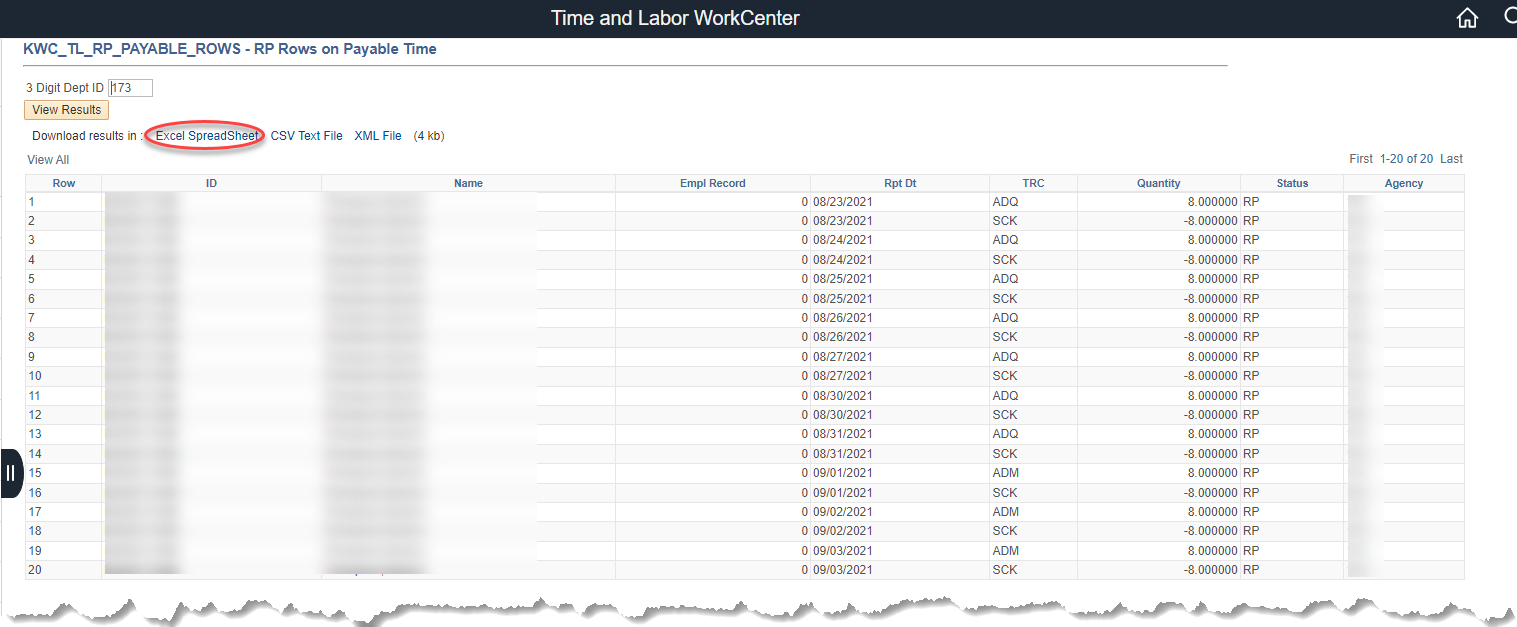 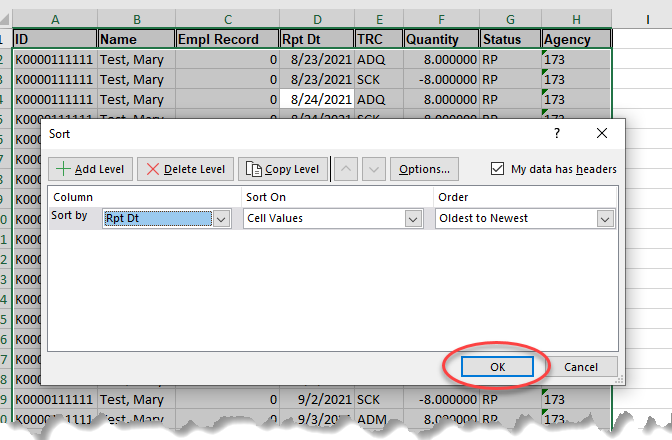 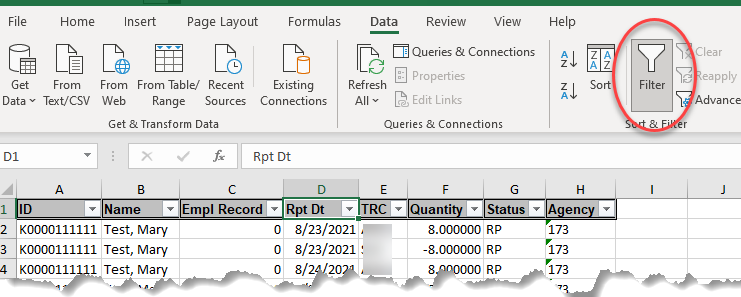 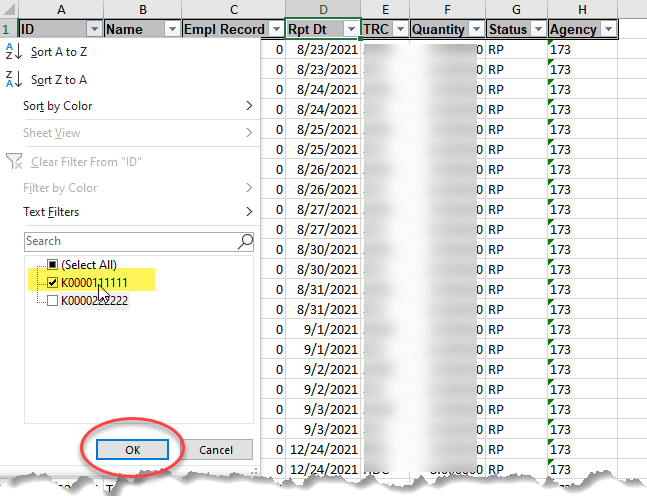 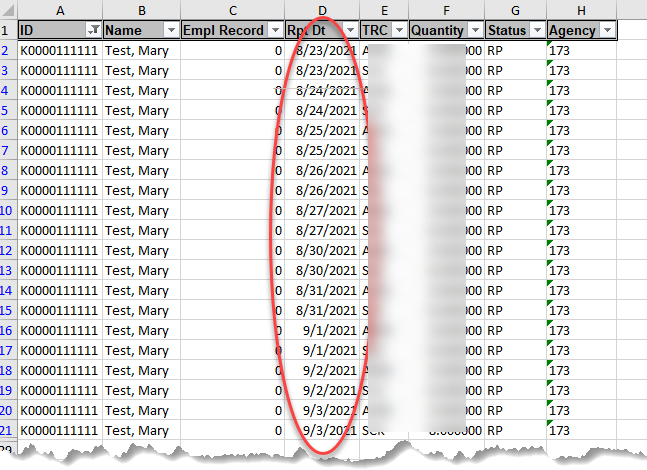 NavigationNavigationSHARP > Payroll Homepage > Payroll Processing > Timesheet Review/Approval-Timesheet4.SHARP opens to the employee timesheet page.  Enter the Employee ID.Select the Include Inactive Employees Get Employees 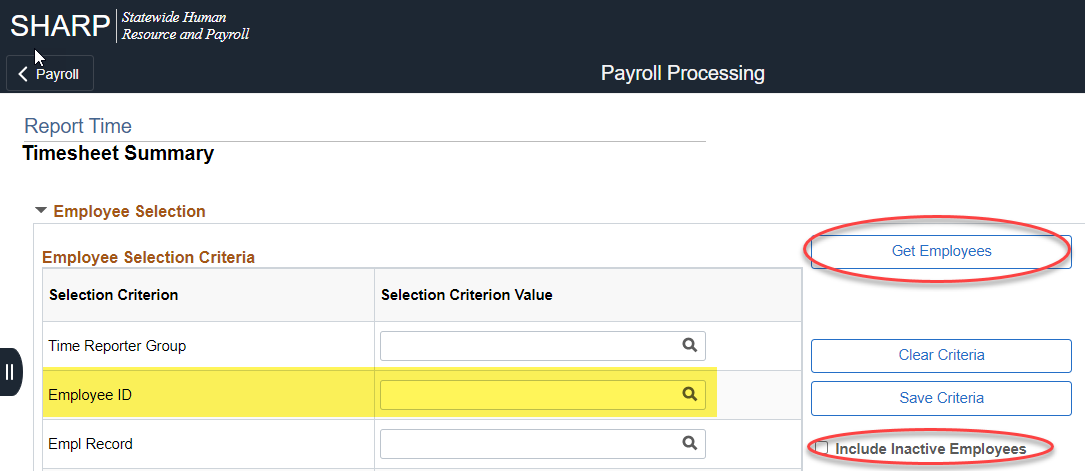 5.Change the date to the Pay Period End date of the pay period causing the error.  (The date(s) you noted in Step 3).Refresh the Timesheet.Click on the Last Name hyperlink.Timesheet displays for the pay period that needs to be researched.Note all of the Time Reporting Codes that were reported and the hours reported to those codes.56 PLV4 SCK20.25 WCH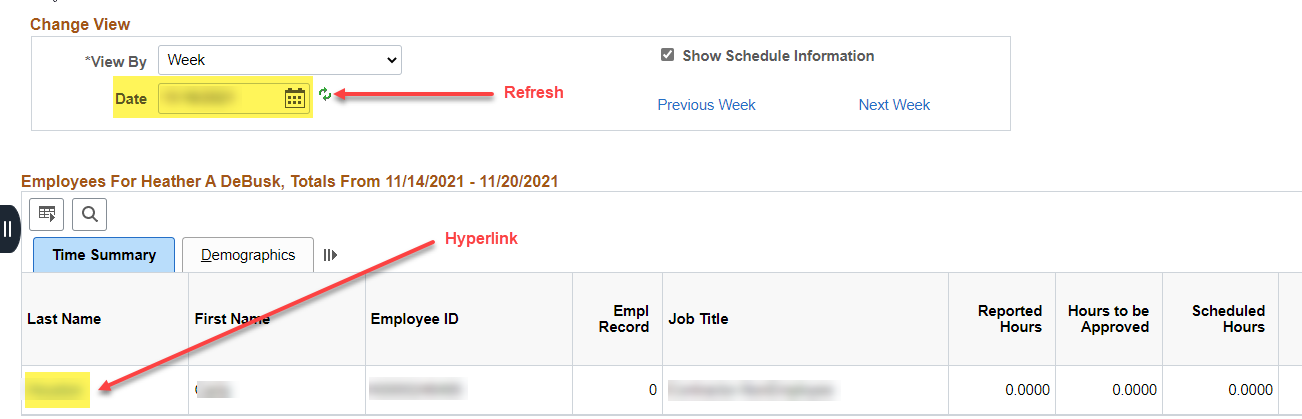 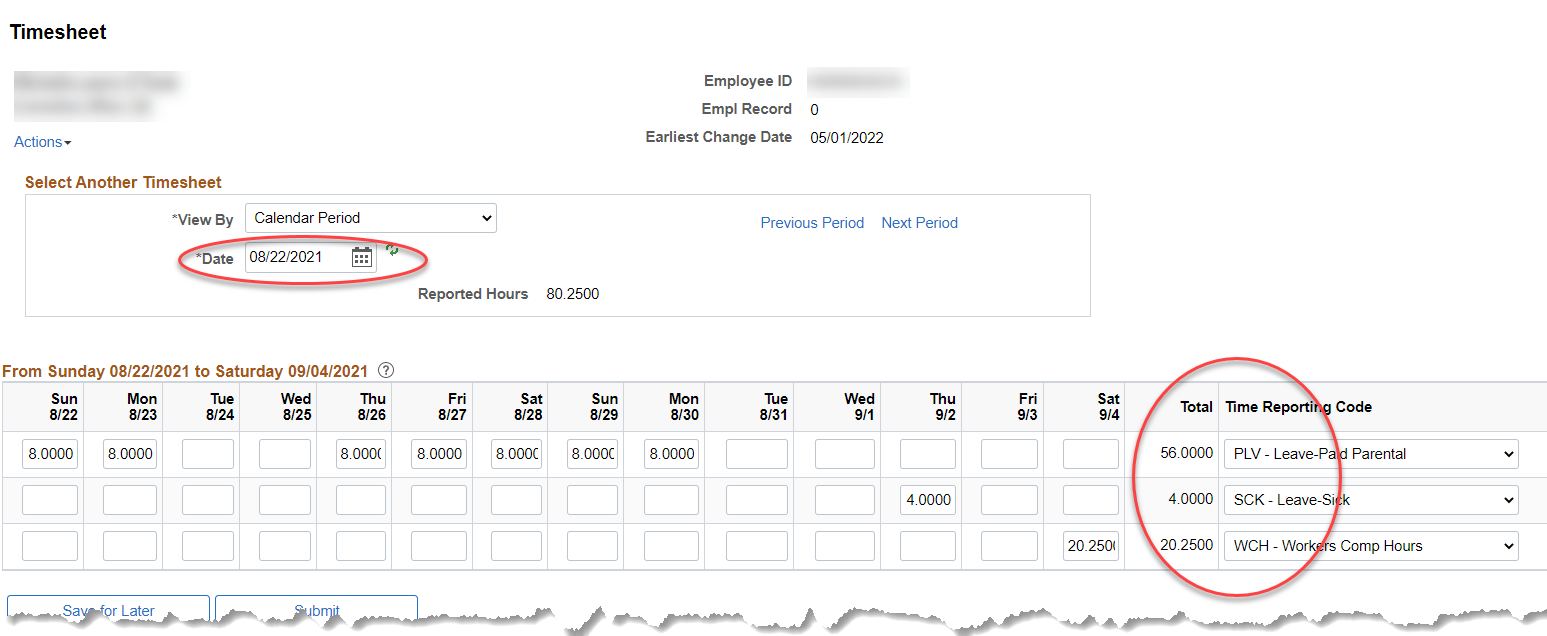 6.Open New Window.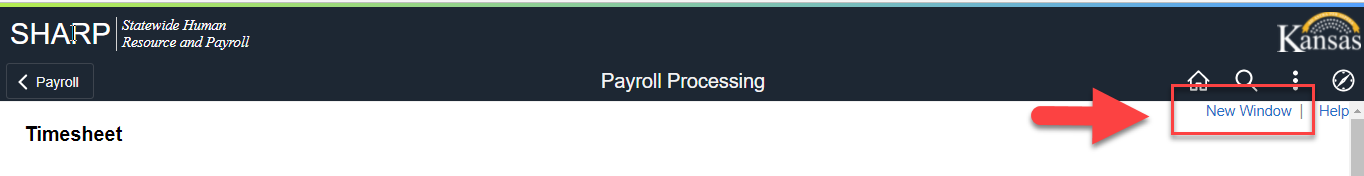 NavigationNavigationSHARP > Payroll Homepage > U.S. Payroll WorkCenter > Payroll Queries > Paycheck Detail by Employee7.Empl IDEarnings Begin Date =  Pay Period Begin DateEarnings End Date = Pay Period End DateView ResultsDownload results to an Excel Spreadsheet(The Off Cycle column will contain ‘Y’ if an off-cycle has been requested for this employee for this pay period)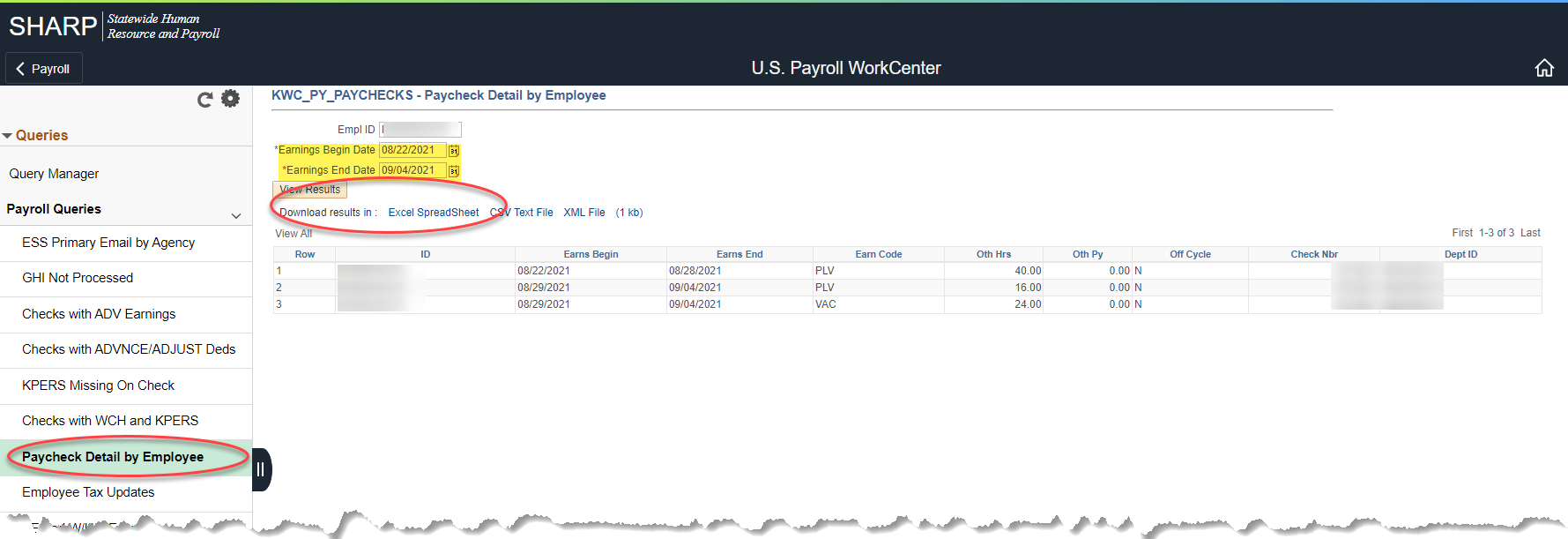 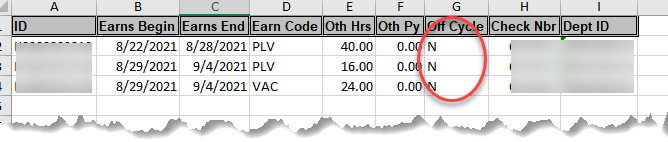 8.If there are any values in the Check Nbr column of 0, delete those rows.  In the example, in step 7:TOTAL Other Hours (Oth Hrs), by Earn Code:PLV 56VAC 249.Compare the hours on the timesheet, Step 5,  to the total Earnings on the paycheck, Step 7.  Timesheet:  56 PLV                      4 SCK                      20.25 WCHPaycheck:   56 PLV                     24 VACThe Timesheet and the Paycheck do not match, this is the reason there is an error.  Compare the hours on the timesheet, Step 5,  to the total Earnings on the paycheck, Step 7.  Timesheet:  56 PLV                      4 SCK                      20.25 WCHPaycheck:   56 PLV                     24 VACThe Timesheet and the Paycheck do not match, this is the reason there is an error.  Do the timesheet and paycheck match?Do the timesheet and paycheck match?If the timesheet and paycheck match, email DOA_Payroll@ks.gov with the employee ID and the pay period end date.  Payroll Processing will remove the error.  This would happen if the error was corrected through a DA-180.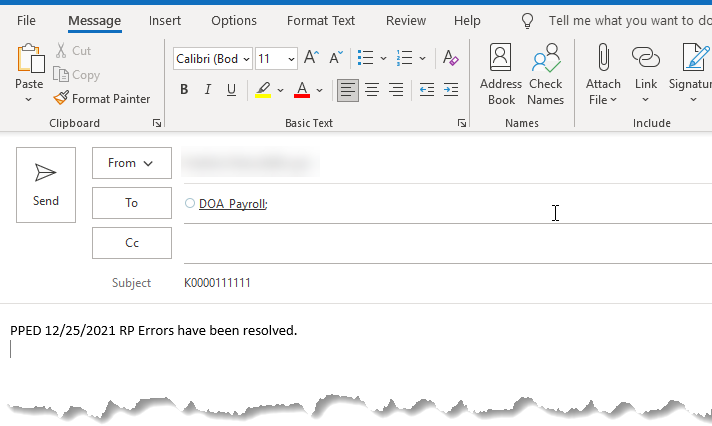 NotesIf the following earnings codes (TRC) are entered on the timesheet, you will need to multiply those hours by 1.5 to get the Earn Code value.  8 XXX TRC = 12 XXX on the paycheck.CMEHCPIf the following earnings codes (TRC) are entered on the timesheet, you will need to multiply those hours by 1.5 to get the Earn Code value.  8 XXX TRC = 12 XXX on the paycheck.CMEHCPNotesIf the following earnings codes (TRC) are entered on the timesheet, you will need to multiply those hours by 0.5 to get the Earn Code value.  8 XXX TRC = 4 XXX on the paycheck.HCVIf the following earnings codes (TRC) are entered on the timesheet, you will need to multiply those hours by 0.5 to get the Earn Code value.  8 XXX TRC = 4 XXX on the paycheck.HCVQuestions to research for the pay period in question and link to the job aids.Payable Time ProceduresDA-180 ProceduresADJ-ALL ProceduresQuestions to research for the pay period in question and link to the job aids.Payable Time ProceduresDA-180 ProceduresADJ-ALL Procedures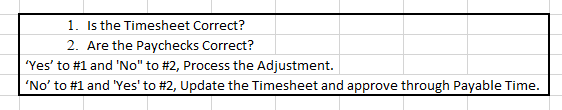 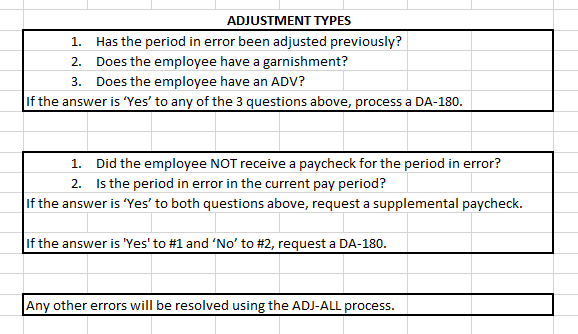 